О внесении измененийв постановление Администрации города Когалыма от 01.07.2016 №1768В соответствии со статьёй 134 Трудового кодекса Российской Федерации, статьёй 53 Федерального закона от 06.10.2003 №131-ФЗ                       «Об общих принципах организации местного самоуправления в Российской Федерации», постановлением Администрации города Когалыма от _______ №______ «Об увеличении фондов оплаты труда работников муниципальных учреждений города Когалыма», Уставом города Когалыма:1. В приложение к постановлению Администрации города Когалыма                 от 01.07.2016 №1768 «Об утверждении Положения об оплате труда и стимулирующих выплатах работников муниципального казенного учреждения «Единая дежурно-диспетчерская служба города Когалыма», подведомственного Администрации города Когалыма» (далее – Положение) внести следующие изменения:1.1. приложение 1 к Положению изложить в редакции согласно приложению 1 к настоящему постановлению;1.2. приложение 2 к Положению изложить в редакции согласно приложению 2 к настоящему постановлению;1.3. приложение 3 к Положению изложить в редакции согласно приложению 3 к настоящему постановлению;1.4. приложение 7 к Положению изложить в редакции согласно приложению 4 к настоящему постановлению.2. Подпункты 1.2-1.5 пункта 1 постановления Администрации города Когалыма от 26.12.2019 №2843 «О внесении изменений в постановление Администрации города Когалыма от 01.07.2016 №1768» признать утратившими силу.3. Настоящее постановление распространяет свое действие на правоотношения, возникшие с 01.01.2022.4. Управлению экономики Администрации города Когалыма (Е.Г.Загорская) направить в юридическое управление Администрации города Когалыма текст постановления и приложения к нему, его реквизиты, сведения об источнике официального опубликования в порядке и сроки, предусмотренные распоряжением Администрации города Когалыма от 19.06.2013 №149-р «О мерах по формированию регистра муниципальных нормативных правовых актов Ханты-Мансийского автономного округа – Югры» для дальнейшего направления в Управление государственной регистрации нормативных правовых актов Аппарата Губернатора Ханты-Мансийского автономного округа – Югры.5. Опубликовать настоящее постановление и приложения к нему в газете «Когалымский вестник» и разместить на официальном сайте Администрации города Когалыма в информационно-телекоммуникационной сети «Интернет» (www.admkogalym.ru).6. Контроль за выполнением постановления возложить на заместителя главы города Когалыма Т.И.Черных.Размеры должностных окладов 
работников муниципального казенного учреждения «Единая дежурно-диспетчерская служба города Когалыма», подведомственного Администрации города Когалыма по профессиональным квалификационным группам общеотраслевых должностей руководителей, специалистов и служащихРазмеры окладов 
работников муниципального казенного учреждения «Единая дежурно-диспетчерская служба города Когалыма», подведомственного Администрации города Когалыма по профессиональным квалификационным группам общеотраслевых профессий рабочихРазмеры должностных окладовруководителей муниципального казенного учреждения «Единая дежурно-диспетчерская служба города Когалыма»,подведомственного Администрации города Когалыма, не отнесенные к профессиональным квалификационным группам Размеры должностных окладов 
работников муниципального казенного учреждения «Единая дежурно-диспетчерская служба города Когалыма», подведомственного Администрации города Когалыма по профессиональным квалификационным группам должностей работников, осуществляющих деятельность в области гражданской обороны, защиты населения и территорий от чрезвычайных ситуаций природного и техногенного характера, обеспечения пожарной безопасности и безопасности людей на водных объектах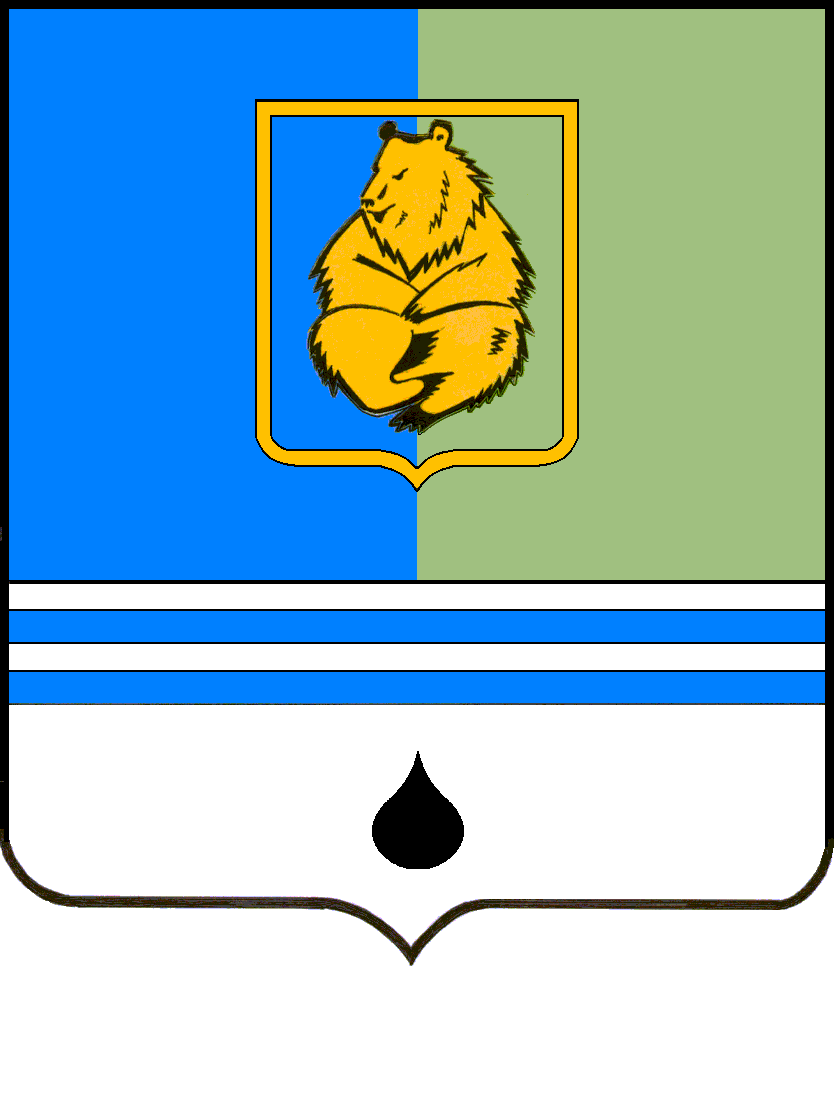 ПОСТАНОВЛЕНИЕАДМИНИСТРАЦИИ ГОРОДА КОГАЛЫМАХанты-Мансийского автономного округа - ЮгрыПОСТАНОВЛЕНИЕАДМИНИСТРАЦИИ ГОРОДА КОГАЛЫМАХанты-Мансийского автономного округа - ЮгрыПОСТАНОВЛЕНИЕАДМИНИСТРАЦИИ ГОРОДА КОГАЛЫМАХанты-Мансийского автономного округа - ЮгрыПОСТАНОВЛЕНИЕАДМИНИСТРАЦИИ ГОРОДА КОГАЛЫМАХанты-Мансийского автономного округа - Югрыот [Дата документа]от [Дата документа]№ [Номер документа]№ [Номер документа]Приложение 1к постановлению Администрациигорода КогалымаПриложение 1к постановлению Администрациигорода Когалымаот [Дата документа] № [Номер документа]Квалификационные уровниДолжности, отнесенные к квалификационным уровнямДолжностной оклад, рублейПрофессиональная квалификационная группа «Общеотраслевые должности служащих третьего уровня»Профессиональная квалификационная группа «Общеотраслевые должности служащих третьего уровня»Профессиональная квалификационная группа «Общеотраслевые должности служащих третьего уровня»Первый квалификационный уровеньДокументовед8242Третий квалификационный уровеньЭкономист I категории11549Приложение 2к постановлению Администрациигорода КогалымаПриложение 2к постановлению Администрациигорода Когалымаот [Дата документа] № [Номер документа]Квалификационные уровниПрофессии рабочих, отнесенные к квалификационным уровнямДолжностной оклад, рублейПрофессиональная квалификационная группа «Общеотраслевые профессии рабочих первого уровня»Профессиональная квалификационная группа «Общеотраслевые профессии рабочих первого уровня»Профессиональная квалификационная группа «Общеотраслевые профессии рабочих первого уровня»Первый квалификационный уровеньуборщик служебных помещений7835Приложение 3к постановлению Администрациигорода КогалымаПриложение 3к постановлению Администрациигорода Когалымаот [Дата документа] № [Номер документа]ДолжностиДолжностной оклад, рублейДиректор23653Заместитель директора по управлению и средствам связи18642Заместитель директора по мониторингу и прогнозированию чрезвычайных ситуаций18642Главный бухгалтер16557Приложение 4к постановлению Администрациигорода КогалымаПриложение 4к постановлению Администрациигорода Когалымаот [Дата документа] № [Номер документа]Квалификационные уровниДолжности, отнесенные к квалификационным уровнямДолжностной оклад, рублейПрофессиональная квалификационная группа третьего уровняПрофессиональная квалификационная группа третьего уровняПрофессиональная квалификационная группа третьего уровняПервый квалификационный уровеньОперативный дежурный9067Третий квалификационный уровеньСтарший оперативный дежурный11549